School NewsThe school has an opening for an after school childcare assistant for the next school year. Please speak with Mr. Splittgerber for more information.The Trustees are accepting applications for a custodian.  This is a part time position and it will begin immediately.  If you have questions, are interested, or know of anyone who is, please contact Adam Helmbrecht at 308-293-2380, the office at 308-234-3410, or email the office at school@zionkearney.org.Stewardship NoteActs 1:11 – “… Men of Galilee, why do you stand looking into heaven? This Jesus, who was taken up from you into heaven, will come in the same way as you saw him go into heaven.” Christ has died. Christ is risen. Christ is ascended, and Christ will come again. We live our lives in this world in the sure confidence of the world to come. We live as people who know our Lord Jesus and who know He is coming back. This makes all the difference in how we approach our stewardship and how we prioritize our lives.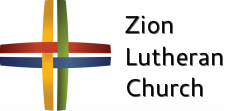 Announcements – June 2, 2019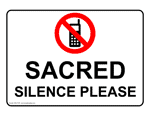 Thou shalt silence your cell phone during worship.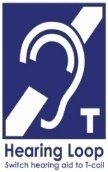 Our sanctuary has a HEARING LOOP.  Please switch hearing aids to T-coil mode.  We have 2 headsets and receivers for use by those without hearing aids. Ask an usher for                 assistance. Forgot your offering?  Don’t have your checkbook or cash? Today or any day you can visit our website at zionkearney.com and click on the “giving” tab.  Or, text “zionkearney” (one word) to 77977.  You’ll receive a text back with instructions to start giving.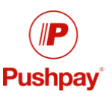 For Your Safety and Security … all exterior doors are locked 15 minutes after the church service begins.  If you are running late please go to the west door for access to the sanctuary.VBS - Change of DateThe date for Zion’s VBS has been changed to July 21-25 from 6:00 pm-8:00 pm.  Each evening there will be classes for those who are 4 yrs. old through 6th grade.  Registration forms are available outside the office. Be sure to bring a friend! The Zion Men’s Softball… team will play at 6:30pm this Tuesday at Harvey Park.  Go and cheer them on!Summer Office ScheduleThe church office will be open week days from 9:00am-1:00pm Carol DeLoach and Jessica Shiers will handle office duties this summer.Mission Project During June we are collecting Mission Gifts for Rev. Roger and Amy James who serve the Lord in the Philippines.  Gifts to support the James’ work may be marked as such and placed in the offering plate. Mission envelopes are available in the narthex.School NewsThe school has an opening for an after school childcare assistant for the next school year. Please speak with Mr. Splittgerber for more information.The Trustees are accepting applications for a custodian.  This is a part time position and it will begin immediately.  If you have questions, are interested, or know of anyone who is, please contact Adam Helmbrecht at 308-293-2380, the office at 308-234-3410, or email the office at school@zionkearney.org.Stewardship NoteActs 1:11 – “… Men of Galilee, why do you stand looking into heaven? This Jesus, who was taken up from you into heaven, will come in the same way as you saw him go into heaven.” Christ has died. Christ is risen. Christ is ascended, and Christ will come again. We live our lives in this world in the sure confidence of the world to come. We live as people who know our Lord Jesus and who know He is coming back. This makes all the difference in how we approach our stewardship and how we prioritize our lives.Announcements – June 2, 2019Thou shalt silence your cell phone during worship.Our sanctuary has a HEARING LOOP.  Please switch hearing aids to T-coil mode.  We have 2 headsets and receivers for use by those without hearing aids. Ask an usher for                 assistance. Forgot your offering?  Don’t have your checkbook or cash? Today or any day you can visit our website at zionkearney.com and click on the “giving” tab.  Or, text “zionkearney” (one word) to 77977.  You’ll receive a text back with instructions to start giving.For Your Safety and Security … all exterior doors are locked 15 minutes after the church service begins.  If you are running late please go to the west door for access to the sanctuary.VBS - Change of DateThe date for Zion’s VBS has been changed to July 21-25 from 6:00 pm-8:00 pm.  Each evening there will be classes for those who are 4 yrs. old through 6th grade.  Registration forms are available outside the office. Be sure to bring a friend! The Zion Men’s Softball… team will play at 6:30pm this Tuesday at Harvey Park.  Go and cheer them on!Summer Office ScheduleThe church office will be open week days from 9:00am-1:00pm Carol DeLoach and Jessica Shiers will handle office duties this summer.Mission Project During June we are collecting Mission Gifts for Rev. Roger and Amy James who serve the Lord in the Philippines.  Gifts to support the James’ work may be marked as such and placed in the offering plate. Mission envelopes are available in the narthex.